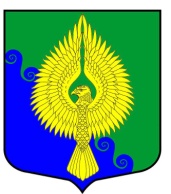 Внутригородское муниципальное образованиегорода федерального значения Санкт-Петербургамуниципальный округ  ЮНТОЛОВОМуниципальный Совет(МС МО МО Юнтолово)6-го созываРЕШЕНИЕ« 22 » марта 2022 года	 								 	№ 3Об итогах исполнения прогнозного плана приватизации муниципального имущества на 2021 год	В соответствии с Федеральным законом от 21.12.2001 № 178-ФЗ «О приватизации государственного и муниципального имущества» и пунктом 4.10. раздела 4 Положения 
о приватизации муниципального имущества внутригородского муниципального образования 
Санкт-Петербурга муниципальный округ Юнтолово,  утвержденного решением Муниципального Совета от 26.11.2020 № 02-03/25,Муниципальный Совет решил:Принять к сведению отчет Местной Администрации об итогах исполнения прогнозного плана приватизации муниципального имущества, находящегося в собственности муниципального образования муниципальный округ Юнтолово на 2021 год, утвержденный постановлением Местной Администрации от 17.02.2022 № 3. Решение вступает в силу с момента принятия.Глава муниципального образования,исполняющий полномочияпредседателя Муниципального Совета							С.К. Гревцева